  Ҡ А Р А Р						    ПОСТАНОВЛЕНИЕ        «20»  июль  2020 й.                  №68                    «20» июль  2020г.   Об аннулировании и присвоении адресаРуководствуясь Федеральным законом от 06.10.2003 №131-ФЗ "Об общих принципах организации местного самоуправления в Российской Федерации", Федеральным законом от 28.12.2013 №443-ФЗ "О федеральной информационной адресной системе и о внесении изменений в Федеральный закон "Об общих принципах организации местного самоуправления в Российской Федерации", Правилами присвоения, изменения и аннулирования адресов, утвержденными Постановлением Правительства Российской Федерации от 19.11.2014 №1221, Приказом Минфина России от 05.11.2015 №171н «Об утверждении Перечня элементов планировочной структуры, элементов улично-дорожной сети, элементов объектов адресации, типов зданий (сооружений), помещений, используемых в качестве реквизитов адреса, и правил сокращенного наименования адресообразующих элементов», в связи с присвоением объекту адресации нового адресаПОСТАНОВЛЯЮ:1.	Аннулировать адрес нежилого здания (кадастровый номер 02:53:033201:98; уникальный номер аннулируемого адреса объекта адресации в ГАР: db9e525a-a9aa-40da-ad66-afaa3bb6d04c):Российская Федерация, Республика Башкортостан, Шаранский муниципальный район, Сельское поселение Мичуринский сельсовет, село Старочикеево, здание 45/Б.1.2.	Присвоить нежилому зданию (кадастровый номер 02:53:033201:98) адрес:
Российская Федерация, Республика Башкортостан, Шаранский муниципальный район, Сельское поселение Мичуринский сельсовет, село Старочикеево, улица Центральная, здание 45/Б.2. Контроль за исполнением настоящего Постановления оставляю за собой.И.о.главы сельского поселения                                              А.И.НизаеваБашкортостан РеспубликаһыШаран районымуниципаль районыныңМичурин ауыл Советыауыл биләмәһе ХакимиәтеМичурин ауылы, тел.(34769) 2-44-48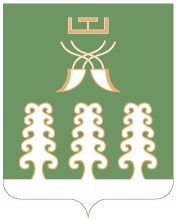 Республика БашкортостанАдминистрация сельского поселенияМичуринский сельсоветмуниципального районаШаранский районс. Мичуринск тел.(34769) 2-44-48.